EXAMEN OLIMPIADA CONOCIMIENTO INFANTIL.  ESCUELA PRIMARIA “ABRAHAM LINCOLN”ESPAÑOLLas siguientes son estrategias para resolver un examen, EXCEPTO:Leer con cuidado las indicaciones y preguntas.Entregar el examen sin revisar.Reflexionar antes de escribir las preguntas abiertas.Responder primero las preguntas sencillas y al final las difíciles.Son los elementos del guion de radio:Narrador, personajes, guion.Operador, cortinilla, rubrica y fondo musical.  Capsula, escenografía,  telón y narrador.Introducción, desarrollo y conclusión. ¿Qué tipo de texto es el anterior?Es una biografía.Es una carta.Es una autobiografía.Es una anécdota.¿Qué persona gramatical se usa en una autobiografía?Segunda persona del singular (Tú).Tercera persona del plural (Ellos).Primera persona del singular (Yo).Segunda persona del plural (Ustedes)En la clase de español, a Fernanda le encargaron que entrevistara a una enfermera. Este es un fragmento del reporte de su entrevista:En el reporte de entrevista, Fernanda utilizó el:Discurso directo.Discurso formal.Discurso indirecto.Discurso informal ¿Cómo se les llama a los personajes que se enfrentan en un cuento o narración?El bueno y el malo.El protagonista y el antagonista.La princesa y la bruja.El pacífico y el problemático.Los verbos en infinitivo terminan en:–ar, -er, -ir.–ar, -er, -ir, -or.–ar, -er, -ir, -or, -ur.Ón, in, un.En el lenguaje teatral, se usa para indicar que un actor debe retirarse de la escena en forma discreta:a) Pausa		b) Silentium		c) Pausis			d) Mutis¿Cómo están dividas las obras de teatro para su presentación?En actos y escenas.En principio y fin.En personajes y escenas.En características generales e individualesEs una característica importante de la carta de opinión.a) Es informal.b) Está dirigida a personas de la tercera edad.c) Comparte una opinión de manera formal acerca de un tema.d) Habla siempre sobre un mismo tema.MATEMÁTICASElige la escritura correcta de la siguiente cantidad:Cuatro millones, ochenta y seis mil setecientos, dos mil treinta y cinco.Cuatrocientos ochenta y seis millones, setecientos dos mil, treinta y cinco.Cuatrocientos ochenta y seis millones, setecientos dos mil, trecientos cinco.Cuatro mil ochenta y seis, setecientos dos mil, treinta y cinco.Bernardo compró   2/5  de kilogramo de sandía y   1/4 de kilogramo de melón ¿Qué cantidad de frutas compró Bernardo?Elige las cantidades que se encuentren ordenadas de menor a mayor:0.04, 0.43, 0.05, 0.8, 0.3560.05, 0.04, 0.43, 0.8, 0.3560.04, 0.05, 0.356, 0.43, 0.80.8, 0.43, 0.356, 0.05, 0.04María quiere dar un enganche del 25% de una estufa que va a comprar, para apartarla. Si la estufa cuesta $3250.00 ¿Cuánto es lo que dará de enganche?$25.00         $300$812.5         81.25¿En qué fracción se encuentra ubicada la figura en forma de rayo?1/4 1/2 1/52/9¿Cuáles son los pares de coordenadas en que se localizan los puntos M y N?M (0,2); N (0,6).M (2,2); N (2,6).M (2,2); N (6,2).M (1,2); N (8,7)¿Cómo se llama el siguiente cuerpo geométrico?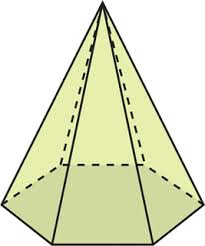 Pirámide hexagonal.Prisma hexagonal. Pirámide pentagonal.Prisma cuadrangular.¿Cuál es la moda de las siguientes cantidades?     34, 23, 41, 78, 23, 68, 43, 23, 78.34.               23.78.              68.En una competencia de salto de altura, algunos de los competidores obtuvieron los siguientes resultados: Jaime: 1.20 cm; Paco:      1 ¼ m; Emanuel: 1.30 m; Julio: 1.25 m; Jonathan: 1 1/3 m; Emiliano: 1.40 m. ¿Cuáles de los competidores realizaron un salto de altura igual?Emanuel y Jonathan.Paco y Julio.Jonathan y Jaime.Jaime y Paco. El velocímetro de Don Manuel marca 60 millas por hora, ¿cuántos kilómetros por hora equivale aproximadamente lo anterior?117 km/hr.                  64 km/hr.80 km/hr.                       96 km/hr.CIENCIAS NATURALESActúan como defensas del sistema inmunológico para contrarrestar al agente causante de infecciones.a) Glóbulos rojos		b) Glóbulos blancos		c) Anticuerpos	d) AntígenosEstá constituido por el encéfalo y la médula espinal:Sistema Nervioso PeriféricoColumna vertebralSistema Nervioso CentralSistema inmunológico¿Cuál es la cantidad aproximada de huesos  que tenemos los adultos?310 huesos.         206 huesos.1490 huesos.            39 huesos.Es el método anticonceptivo más seguro para evitar un embarazo o una infección sexual:El implante anticonceptivo.Pastillas anticonceptivas.Inyección anticonceptiva.Condón masculino.En esto consiste la estrategia de las tres erres:Reducir, revisar y reciclar.Reducir, reutilizar y reintentar.Recalentar, revisar y reciclar.Reducir, reutilizar y reciclar.¿De dónde deriva la palabra fósil y qué significa?De fusil y significa “disparo”.De fos y significa “encontrado”.De fossilis y significa “escavado”.De fois y sinfica “hueso”.¿Cuánto tiempo deben tener al menos los fósiles para ser considerados como tales?5,000 años.        10,000 años.15,000 años.        100,000 años.Proceso natural en el cual los materiales se van reintegrando a la Naturaleza por la acción de  algunos factores como la temperatura, la humedad y ciertos microorganismos. Este proceso tiene una duración diferente para cada tipo de material, y va desde pocos días para residuos como los de jardinería o papel, hasta 4 000 años en el caso de una botella de vidrio.Combustión.DegradaciónFotosíntesisFosilización Una de las máquinas simples que más se han usado hasta nuestros días y ha sido la invención que se atribuye a la civilización mesopotámica.a) La rueda		b) La polea		c) La palanca		d) El TornilloEs la única sustancia que puede estar en sus tres estados: líquido, sólido y gaseoso.Sustancia química.     El agua.Aleación de níquel.    La lava volcánica.GEOGRAFÍAPodemos encontrar dos tipos de escala en los mapas, las cuales son:Escala numérica y escala gráfica.Escala en centímetros y en kilómetros.Escala amplia y escala chica.Escala elemental y escala específica.¿Qué significa GPS?Geógrafo Pericial Satelital.Satélite Periférico Geográfico.Sistema de Posicionamiento Global.Sistema Perfecto Geológico.Son la representación de una ciudad vista desde arriba como si voláramos sobre ella. Además nos ofrecen una descripción detallada de los elementos que los conforman. Tienen dibujada una cuadrícula:Los mapas.Las fotos.Los planos.Los símbolos.¿A qué se debe que en la Tierra los climas cambien del Ecuador hacia los polos?A la inclinación con la que llegan los rayos solares a la superficie.Al efecto invernadero.Por las glaciaciones que sucedieron hace millones de años.A la diversa vegetación que se tiene en cada continente. ¿Qué es la biodiversidad?Es la variedad de especies animales y vegetales que existen en nuestro planeta.Es la diversidad de culturas alrededor de todo el mundo.Es la variedad de lenguas.Es la diversidad de elementos concentrados en la atmósfera.6. ¿Dónde se observa menos especies de plantas y animales?En el Ecuador debido al clima de lluvias constantes.En los polos causado por las bajas temperaturas.En el Ecuador debido a las bajas temperaturas.En los polos causado por el exceso de calor.Es desplazamiento temporal o permanente de personas a otro lugar:Medio ruralMinorías culturales. Migración. Aglomeraciones urbanasAnaliza la siguiente gráfica: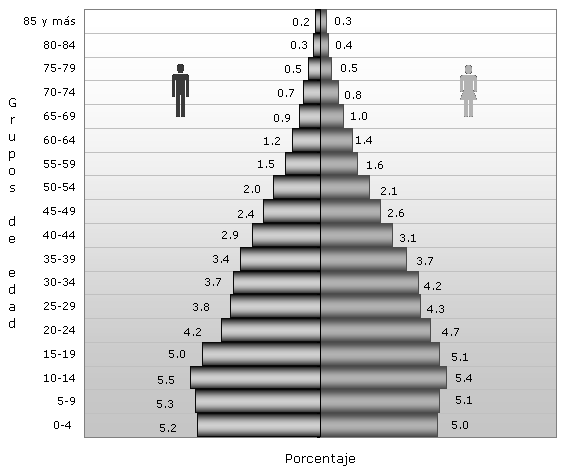 ¿Qué conclusión se puede afirmar a partir de la gráfica anterior?México es un país sobrepoblado y con problemas económicos.La mayor parte de la población mexicana está conformada por adultos jóvenes ( 34 años).México es un país conformado mayoritariamente por mujeres y niños.Los hombres representan el 60% de la población mexicana.Elige el lugar donde existen aglomeraciones urbanas:La selva.La ciudad.El campo.Las montañas. Son actividades que se desarrollan principalmente en el medio rural:Agricultura y ganadería.Industria y agricultura.Servicios públicos.Industria y servicios públicos.HISTORIA¿Cuál fue el último continente es ser poblado por el hombre?Europa.América.Asia.Oceanía.La piedra fue uno de los principales materiales que emplearon los primeros seres humanos para elaborar instrumentos y armas. Para la elaboración de instrumentos de piedra se usaron tres técnicas, que fueron:     a) La percusión, la solidez y el desgaste     b) La solidez, el esmerilado y la percusión     c) La percusión, la presión y el desgaste.     d) La presión, el decorado y el martillado.Es un animal que lo cazaban persiguiéndolo hasta conducirlo a algún pantano, para que quedara atrapado en el lodo y ahí le arrojaban las lanzas y flechas:El águila.El tigre dientes de sable.El mamut.El dinosaurio.¿Cuál de todas las civilizaciones antiguas surgió primero?China.           c) Egipto.Roma.           d) Mesopotamia.¿Qué significa democracia, dónde y cuándo surgió?“Gobierno por el gobierno”, surgió en Egipto hacia el siglo V a. C.“Gobierno del pueblo”, surgió en Atenas en el siglo V a. C.“Gobierno bondadoso”, surgió en China en el siglo IV a. C.“Gobierno bondadoso”, surgió en India en el siglo V a. C.Las siguientes son herencias culturales que nos legaron las antiguas civilizaciones, excepto:El alfabeto.          La numeración arábiga.El sistema decimal.   Los aviones.Se distinguieron por ser excelentes tejedores y alfareros. Además, tuvieron notables avances en escritura, arquitectura y conocimientos calendáricos.     a) Los zapotecos		     b) Los mixtecos		     c) Los aztecas		     d) Los olmecas Se desarrolló en lo que actualmente es el sur de Perú, Bolivia y el norte de Chile. Esta civilización basó su economía en la crianza de llamas y alpacas y dejó a la agricultura en segundo plano.   a) Chavín		   b) Tihuanaco			   c) Nazca		   d) MocheSe les ha llamado "el pueblo del Sol" porque era el astro que más veneraban, además creían que su dios Huitzilopochtli los había elegido para mantener vivo al sol, alimentándolo con sacrificios humanos.Los aztecas.            Los olmecas.Los mayas.              Los toltecas ¿En qué año cae la Gran Tenochtitlán, debido a la conquista española?En 1521 d. C.En 1325 d. C.En 1492 d. C.En 2500 a. C.FORMACIÓN CÍVICA Y ÉTICAEs la etapa de la vida en la que ocurren grandes cambios relacionados con la sexualidad de las personas:La adultez.            La vejez.La adolescencia.    La infancia.Irma y Antonio trabajan como contadores públicos, el trabajo que realizan es el mismo, así como su pago.Lo anterior significa que:Tienen diferentes derechos.Tienen equidad de género.Tienen desigualdad.Tienen discriminación.Ana y Jorge son novios desde hace un año. Últimamente Jorge le dice “tonta” a Ana por cualquier cosa.De acuerdo a lo anterior ¿qué tipo de abuso existe?Abuso físicoAbuso psicológicoAbuso sexualNo hay abuso¿Qué debes hacer en caso de cualquier  tipo de abuso?Quedarme callado por temor a lo que me puedan hacer.Guardar silencio y no decirlo porque me da vergüenza.Contárselo a un adulto de confianza como madre o maestra para recibir ayuda.Ninguna de las anteriores.Sofía es una niña que le gustan los perritos. Hubo una ocasión en que vio cómo atropellaban a uno. Aunque ella no era la dueña, se puso triste y lloró. ¿Cómo llamamos a esas respuestas momentáneas del organismo en el ser humano?Tristezas y alegrías.Emociones y sentimientos.Fortalezas y debilidades.Defectos y virtudes.Se presenta cuando nos ponemos alerta, sentimos escalofríos, sudamos y temblamos. Tristeza. Alegría. Enojo.Miedo.El principio ético Autonomía está relacionado con los siguientes valores, excepto:Libertad.Falsedad.Respeto.Responsabilidad. Son desafíos principales de la sociedad mexicana, excepto:Necesidad de producir alimentos, vivienda y combustible. Brindar atención médica y educación.Abastecer de agua y cuidar el ambiente.Construir cines con salas grandes para abastecer a la sociedad.El siguiente es un ejemplo de discriminación: Rosa reprobó matemáticas porque no trabaja en clase y además sacó baja calificación en el examen.Guillermo está en 6° grado y sus compañeros no se juntan con él porque es de origen chino.Diana le gustan las muñecas “Great” y cuando las lleva a la escuela se las presta a sus compañeras.Roberto es un niño de 13 años y todos los días  ordena su cama.Es el intercambio respetuoso entre las culturas, reconociendo que todas la personas somos distintas pero iguales en dignidad y derechos:a) La migración.             b) El diálogo intercultural.c) La política.d) El comercio cultural.